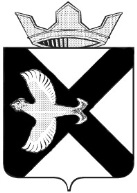                                                                Дума                                 МУНИЦИПАЛЬНОГО ОБРАЗОВАНИЯ                                             ПОСЕЛОК БОРОВСКИЙРЕШЕНИЕ29 апреля 2020 г.				                                                                №724   рп.БоровскийТюменского муниципального   районаОб утверждении Положения о порядке назначения и  проведения собраний граждан, конференций граждан (собраний делегатов)  в муниципальном образовании поселок БоровскийВ соответствии со статьями 29, 30 Федерального закона от 06.10.2003 № 131-ФЗ «Об общих принципах организации местного самоуправления в Российской Федерации», статьями 14,15 Устава муниципального образования поселок Боровский, Дума муниципального образования поселок БоровскийРЕШИЛА:1. Утвердить Положение о порядке назначения и проведения собраний граждан, конференций граждан (собраний делегатов) в муниципальном образовании поселок Боровский согласно приложению.2. Решение Боровской поселковой Думы от 19.08.2015 №652  «Об утверждении Положения о порядке проведения собраний, конференций граждан (собрание делегатов) в муниципальном образовании поселок Боровский» признать утратившим силу.3. Обнародовать настоящее решение в местах определенных администрацией и разместить на официальном сайте муниципального образования поселок Боровский в информационно-телекоммуникационной сети «Интернет».4. Настоящее решение вступает в силу после его официального обнародования.5. Контроль за исполнением настоящего решения возложить на постоянную комиссию Думы муниципального образования поселок Боровский по экономическому развитию, бюджету, финансам, налогам, местному самоуправлению и правотворчеству.Глава муниципального образования                                                   С.В. СычеваПредседатель Думы                                                                                А.А. КвинтПриложение к решению  Думы муниципального образования поселок Боровскийот 29.04.2020 № 724Положение
о порядке назначения и проведения собраний граждан, конференций граждан (собраний делегатов) в муниципальном образовании поселок Боровский1. Общие положения1.1. Настоящее Положение устанавливает в соответствии с Конституцией Российской Федерации, Федеральным законом от 06.10.2003 № 131-ФЗ «Об общих принципах организации местного самоуправления в Российской Федерации» и Уставом муниципального образования поселок Боровский порядок назначения и проведения собраний и конференций граждан (собраний делегатов) на территории муниципального образования поселок Боровский в целях обсуждения вопросов местного значения и информирования населения о деятельности органов местного самоуправления муниципального образования и должностных лиц местного самоуправления муниципального образования поселок Боровский.Действие настоящего Положения не распространяется на порядок назначения и проведения собрания и конференции граждан (собрания делегатов) в целях осуществления территориального общественного самоуправления. 1.2. Граждане, постоянно или преимущественно проживающие на соответствующей территории и обладающие на день проведения  мероприятия избирательным правом могут принимать участие в собраниях и конференциях граждан (собраниях делегатов).1.3. Собрания и конференции граждан (собрания делегатов) являются формами участия граждан в осуществлении местного самоуправления в муниципальном образовании поселок Боровский (далее – муниципальное образование).2. Порядок назначения и проведения собраний гражданв муниципальном образовании поселок Боровский2.1. Собрание граждан проводится по инициативе населения, Думы муниципального образования (далее - Дума), Главы муниципального образования.2.2. Назначение собраний граждан осуществляется в порядке, предусмотренном Федеральным законом от 06.10.2003 № 131-ФЗ «Об общих принципах организации местного самоуправления в Российской Федерации», Уставом муниципального образования с учетом особенностей, предусмотренных настоящим Положением. Собрание граждан, проводимое по инициативе населения муниципального образования, назначается решением Думы на основании требования не менее 10 процентов жителей муниципального образования, обладающих избирательным правом, выраженного путем сбора подписей среди жителей муниципального образования.   Собрание граждан, проводимое по инициативе Думы или Главы муниципального образования, назначается соответственно Думой или Главой муниципального образования. 2.3. Требование  о назначении собрания граждан должно содержать:- тему собрания граждан;- ориентировочную дату проведения собрания граждан;- фамилии, имена, отчества, даты рождения, место жительства и подписи граждан, инициирующих назначении собрания граждан.  Требование о назначении собрания граждан направляется в Думу, которая обязана на очередном заседании назначить собрание граждан либо мотивировано отказать в его назначении.2.4. Основанием отказа в назначении проведения собрания граждан может быть только нарушение порядка обращения с инициативой о проведении собрания граждан, установленного Уставом муниципального образования и настоящим Положением.2.5. В решении о назначении собрания граждан указывается:- тема собрания граждан;- дата (по инициативе населения - не позднее одного месяца со дня принятия решения Думы о назначении собрания граждан) проведения собрания граждан;- место и время проведения собрания граждан.2.6. Информация о назначении собрания граждан (тема собрания граждан, дата, место и время проведения собрания граждан) подлежит обнародованию не позднее 5 дней до дня проведения собрания граждан.2.7. На основании решения о проведении собрания граждан Администрация муниципального образования организует подготовку и проведение собрания в порядке, предусмотренном настоящим Положением (далее - Администрация).2.8. Перед началом собрания граждан Администрация обеспечивает  регистрацию участников собрания граждан. Регистрационный лист участников собрания граждан должен содержать фамилии, имена, отчества, даты рождения, место жительства и подписи участников собрания.2.9. Собрание граждан открывается представителем Администрации.Для ведения собрания избирается председатель и секретарь.Утверждается повестка дня и регламент работы собрания граждан.2.10. На собрании граждан ведется протокол, в котором указываются дата и место проведения собрания граждан, количество присутствующих, повестка дня, содержание выступлений, принятые решения.Протокол подписывается председателем и секретарем собрания граждан. К протоколу прилагается регистрационный лист.2.11. Решения собраний граждан принимаются открытым голосованием простым большинством голосов от присутствующих участников собрания граждан. При голосовании по каждому вопросу участник собрания граждан имеет один голос и подает его за принятие решения или против него либо воздерживается от принятия решения. Свое право на голосование каждый участник собрания граждан осуществляет лично.После объявления председателем о начале голосования никто не вправе прервать голосование. По окончании подсчета голосов председатель объявляет, какое решение принято («за», положительное, или «против», отрицательное).2.12. Решения собрания граждан, содержащие обращения к органам местного самоуправления и должностным лицам местного самоуправления муниципального образования подлежат обязательному рассмотрению органами местного самоуправления и должностными лицами местного самоуправления муниципального образования, к компетенции которых отнесено решение содержащихся в обращениях вопросов, с направлением не позднее 30 дней письменного ответа.2.13. Итоги собрания должны быть обнародованы в течение 15 дней со дня проведения собрания граждан.3. Порядок назначения и проведения конференций граждан(собраний делегатов) граждан в муниципальном образовании3.1. В случаях, когда выносимый на рассмотрение вопрос непосредственно затрагивает интересы всех жителей, имеющих право на участие в собрании граждан, либо созыв собрания не представляется возможным, инициаторы проведения собрания, указанные в пункте 2.1 настоящего Положения, вправе инициировать проведение конференции граждан (собрание делегатов).       3.2. Делегаты на конференцию граждан избираются на собрании граждан исходя из нормы представительства 1 делегат от 50 граждан, обладающих правом участия в собрании граждан. Избрание делегатов организует инициатор проведения конференции граждан (собрания делегатов).3.3. Избрание делегата для участия в конференции граждан считаются состоявшимися, если в голосовании на собрании граждан приняли участие более половины граждан, обладающих правом участия в собрании граждан и большинство из них поддержало выдвинутую кандидатуру. Если выдвинуто несколько кандидатов в делегаты, то избранным считается кандидат, набравший наибольшее число голосов от числа принявших участие в голосовании.Выборы делегата могут быть проведены путем заочного голосования - передачи в место или по адресу, которые указаны в сообщении о проведении собрания граждан с целью выбора делегата на конференцию граждан, решения в письменной форме. В решении о выборе делегата на конференцию граждан (собрания делегатов) должно быть указано: фамилия, имя, отчество, дата рождения, место жительства, решение по вопросу выбора делегата, выраженное в формулировках «за», «против» или «воздержался», и подпись гражданина, постоянно или преимущественно проживающего на соответствующей территории. 3.4. Документами, которые подтверждают полномочия делегатов, являются протоколы собраний граждан, подписанные председателем и секретарем, и листы регистрации участников собрания граждан, содержащие сведения о фамилиях, именах, отчествах, датах рождения, месте жительства и подписи участников собрания.3.5. Конференция граждан (собрание делегатов) назначается и проводится в порядке, установленном для проведения собраний граждан в муниципальном образовании, с учетом особенностей, предусмотренных настоящим разделом.3.6. Решения конференции граждан (собрания делегатов), содержащие обращения к органам местного самоуправления и должностным лицам местного самоуправления муниципального образования, подлежат обязательному рассмотрению органами местного самоуправления и должностными лицами местного самоуправления муниципального образования, к компетенции которых отнесено решение содержащихся в обращениях вопросов, с направлением письменного ответа не позднее 30 дней со дня поступления обращения о принятых решениях конференции граждан (собрания делегатов).3.7. Итоги конференции граждан (собрания делегатов) должны быть обнародованы в течение 15 дней со дня проведения конференции граждан (собрания делегатов).